COURSE SUPERINTENDENT’S REPORT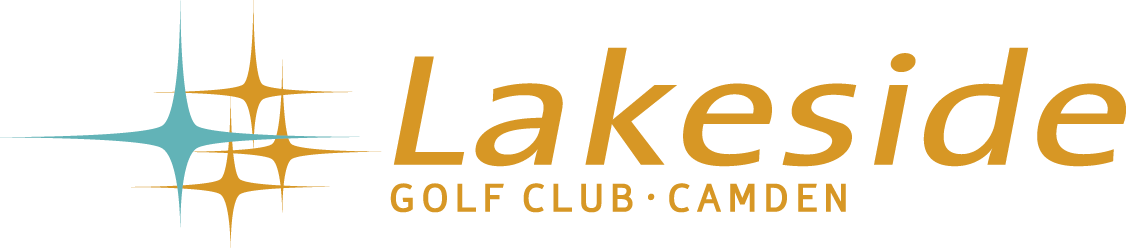 20th APRIL 2021 – 25th MAY 2021  	APRIL RAINFALL				7.0mm 	Number of rain days	in APRIL		2	RAINFALL YTD 2021			431.5mm	APRIL IRRIGATION 			10.3Meg	IRRIGATION YTD 2021			45MegGREENSCutting height 3.3 mmOur monthly beneficial soil bacteria and fungus was applied as well as the humus and seaweed. Leaf growth was managed with an application of growth regulator. A foliar fertiliser was also applied to the plant.We now have completed three applications of an herbicide to 1, 3, 11, 12, and 18 for the control of winter grass in greens. We have seen some encouraging results with the plant shrinking and allowing bent grass to grow through. Some patches have fully disappeared already. With what product we had left, we continued to do the 17th green as well and include that one in this trial.Greens were able to dry out last month and added rolling created firm surfaces. The problem with the extra rolling is that water penetration was reduced, so irrigation or rainfall was puddling on the greens instead of passing through. Solid needle tines were used to relive compaction and open some areas for this water to get through the profile. GREENS COLLARSCollars 8mmCollars are cut once a week. GREEN SURROUNDSCutting height 14mmGreen surrounds have had a foliar iron and also a pigment applied to them. This is helping hold good colour. They have stopped growing with night temperatures getting down to 3 degrees. They currently are cut just once a week to help ball roll and clean up any divots and mess. Hand weeding continued this month and is very manageable as we get less paspalum in the surrounds.TEESCutting height 8mmTees also received an application of iron and pigment for colour. They too are cut once a week. Divoting is done twice weekly. FAIRWAYSCutting height 12mmFairways are cut only once a week. The 18th fairway extension is also cut at the same fairway height. ROUGHSCutting height 40mmSpot spraying paspalum in the top 4 holes has commenced. This will carry over to the remaining course over the next couple of months. THE GREENSThe greens have had 2 applications of a herbicide for moss on the greens themselves. Very little maintenance has been completed up there as construction takes the main concentration at Lakeside. Irrigation has been good and no problems. Winter round up will be sprayed in the roughs to target paspalum. 